МУНИЦИПАЛЬНОЕ ОБРАЗОВАНИЕ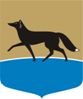 ГОРОДСКОЙ ОКРУГ ГОРОД СУРГУТДУМА ГОРОДА СУРГУТАРЕШЕНИЕПринято на заседании Думы 24 мая 2018 года№ 274-VI ДГО прогнозном плане приватизации муниципального имущества на 2019 год и плановый период 2020 – 2021 годовВ соответствии с Федеральным законом от 21.12.2001 № 178-ФЗ
«О приватизации государственного и муниципального имущества»
и решением Думы города от 07.10.2009 № 604-IV ДГ «О Положении о порядке управления и распоряжения имуществом, находящимся в муниципальной собственности», рассмотрев документы, представленные Администрацией города по приватизации муниципального имущества, Дума города РЕШИЛА:1. Утвердить прогнозный план приватизации муниципального имущества на 2019 год и плановый период 2020 – 2021 годов согласно приложению.2. Настоящее решение вступает в силу с 01.01.2019 и действует 
по 31.12.2019.3. Контроль за выполнением настоящего решения возложить 
на Председателя Думы города, председателя постоянного комитета Думы города по бюджету, налогам, финансам и имуществу Красноярову Н.А. Председатель Думы города						  Н.А. Красноярова«28» мая 2018 г.Приложениек решению Думы городаот 28.05.2018 № 274-VI ДГПрогнозный планприватизации муниципального имущества на 2019 год и плановый период 2020 – 2021 годов Прогнозный план приватизации муниципального имущества 
на 2019 год и плановый период 2020 – 2021 годов разработан в соответствии 
с Федеральным законом от 21.12.2001 № 178-ФЗ «О приватизации государственного и муниципального имущества» и порядком планирования 
и разработки прогнозного плана (программы) приватизации муниципального имущества, утверждённым постановлением Администрации города Сургута от 09.02.2018 № 972.Основными задачами приватизации муниципального имущества
на 2019 год и плановый период 2020 – 2021 годов являются:формирование доходов бюджета городского округа;оптимизация бюджетных расходов городского округа путём приватизации муниципального имущества, которое не обеспечивает функции и полномочия органов местного самоуправления.Муниципальное образование городской округ город Сургут на 01 апреля 2018 года является собственником имущества тринадцати муниципальных унитарных предприятий, одно из которых находятся в стадии ликвидации, акционером десяти акционерных обществ.В 2019 – 2021 годах планируется продажа девяти объектов, в том числе двух пакетов акций и семи объектов недвижимого имущества. Продажа объектов будет осуществляться исходя из потребностей формирования доходной части, источников финансирования дефицита местного бюджета, 
в том числе:в 2019 году – одного пакета акций и трёх объектов недвижимого имущества;в 2020 году – одного пакета акций и двух объектов недвижимого имущества;в 2021 году – двух объектов недвижимого имущества.Приложениями к прогнозному плану приватизации муниципального имущества на 2019 год и плановый период 2020 – 2021 годов являются: перечень акций акционерных обществ, находящихся в муниципальной собственности и планируемых к приватизации в 2019 – 2021 годах (приложение 1 к прогнозному плану приватизации муниципального имущества на 2019 год и плановый период 2020 – 2021 годов);перечень иного муниципального имущества, планируемого 
к приватизации в 2019 – 2021 годах (приложение 2 к прогнозному плану приватизации муниципального имущества на 2019 год и плановый период 2020 – 2021 годов). Приложение 1к прогнозному плану приватизации муниципального имущества на 2019 год и плановый период 2020 – 2021 годовПеречень акций акционерных обществ, находящихся в муниципальной собственности и планируемых к приватизации в 2019 – 2021 годах Приложение 2к прогнозному плану приватизации муниципального имущества на 2019 год и плановый период 2020 – 2021 годов Перечень иного муниципального имущества, планируемого к приватизации в 2019 – 2021 годах№ п/пНаименование и местонахождение обществаТип акцийДоля принадлежащих муниципальному образованию акций 
в общем количестве акций акционерного обществаКоличество акций, подлежащих приватизацииКоличество акций, подлежащих приватизации№ п/пНаименование и местонахождение обществаТип акцийДоля принадлежащих муниципальному образованию акций 
в общем количестве акций акционерного обществаштукпроцентов уставного капитала1. Перечень акций акционерных обществ, планируемых к приватизации в 2019 году1. Перечень акций акционерных обществ, планируемых к приватизации в 2019 году1. Перечень акций акционерных обществ, планируемых к приватизации в 2019 году1. Перечень акций акционерных обществ, планируемых к приватизации в 2019 году1. Перечень акций акционерных обществ, планируемых к приватизации в 2019 году1. Перечень акций акционерных обществ, планируемых к приватизации в 2019 году1.Акционерное общество «Агентство воздушных сообщений».Российская Федерация, Ханты-Мансийский автономный округ – Югра, город Сургут, проспект Ленина, дом 35Обыкновенные100222 6001002. Перечень акций акционерных обществ, планируемых к приватизации в 2020 году2. Перечень акций акционерных обществ, планируемых к приватизации в 2020 году2. Перечень акций акционерных обществ, планируемых к приватизации в 2020 году2. Перечень акций акционерных обществ, планируемых к приватизации в 2020 году2. Перечень акций акционерных обществ, планируемых к приватизации в 2020 году2. Перечень акций акционерных обществ, планируемых к приватизации в 2020 году1.Публичное акционерное общество «Сбербанк России».Российская Федерация, город Москва, улица Вавилова, дом 19Обыкновенные0,0001535 0000,00015№п/пНаименованиеМестонахождениеНазначениеКадастровый номерНомер и дата государственной регистрации права собственности объекта недвижимого имущества1. Перечень иного муниципального имущества, планируемого к приватизации в 2019 году1. Перечень иного муниципального имущества, планируемого к приватизации в 2019 году1. Перечень иного муниципального имущества, планируемого к приватизации в 2019 году1. Перечень иного муниципального имущества, планируемого к приватизации в 2019 году1. Перечень иного муниципального имущества, планируемого к приватизации в 2019 году1. Перечень иного муниципального имущества, планируемого к приватизации в 2019 году1.Встроенное нежилое помещениеХанты-Мансийский автономный округ – Югра, г. Сургут, 
ул. Дзержинского, 
д. 7/2, 1 этаж Нежилое помещение86:10:0101018:2522№ 86-72-22/011/2007-439 
от 18.06.20072.Нежилое помещениеХанты-Мансийский автономный округ – Югра, г. Сургут, 
пр. Набережный, 
д. 12/1, 2 этажНежилое помещение86:10:0000000:14963№ 86-86-03/092/2010-599 
от 10.09.20103.Нежилое помещениеХанты-Мансийский автономный округ – Югра, г. Сургут, ул. Энергетиков, д. 16, 1 этажНежилое помещение86:10:0101200:8930№ 86-86-03/015/2010-406 
от 16.03.20102. Перечень иного муниципального имущества, планируемого к приватизации в 2020 году2. Перечень иного муниципального имущества, планируемого к приватизации в 2020 году2. Перечень иного муниципального имущества, планируемого к приватизации в 2020 году2. Перечень иного муниципального имущества, планируемого к приватизации в 2020 году2. Перечень иного муниципального имущества, планируемого к приватизации в 2020 году2. Перечень иного муниципального имущества, планируемого к приватизации в 2020 году1.Нежилое помещениеХанты-Мансийский автономный округ – Югра, г. Сургут, 
пр. Набережный, д. 4Б, 2 этажНежилое помещение86:10:0000000:15709№ 86-86-03/107/2010-002 
от 07.09.20102.Нежилое помещениеХанты-Мансийский автономный округ – Югра, г. Сургут, ул. Пушкина, д. 22, 1 этажНежилое помещение86:10:0101005:360№ 86-86-03/015/2011-284 
от 14.02.20113. Перечень иного муниципального имущества, планируемого к приватизации в 2021 году3. Перечень иного муниципального имущества, планируемого к приватизации в 2021 году3. Перечень иного муниципального имущества, планируемого к приватизации в 2021 году3. Перечень иного муниципального имущества, планируемого к приватизации в 2021 году3. Перечень иного муниципального имущества, планируемого к приватизации в 2021 году3. Перечень иного муниципального имущества, планируемого к приватизации в 2021 году1.Нежилое помещениеХанты-Мансийский автономный округ – Югра, г. Сургут, пр. Ленина, д. 45, 1 этажНежилое помещение86:10:0101010:6185№ 86-01/09-12/2000-0202/01 
от 11.04.20002.Нежилое помещениеХанты-Мансийский автономный округ – Югра, г. Сургут, ул. Привокзальная, 
д. 16/2, 1 этажНежилое помещение86:10:0101228:4210№ 86-72-22/033/2009-446 
от 24.04.2009